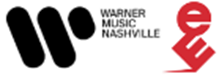 BAILEY ZIMMERMAN LAUNCHES INTO 2024 PROPELLED BY A MASSIVE 2023Sold-Out Headlining Run - Religiously. The Tour. - Kicks Off in LA on 2.1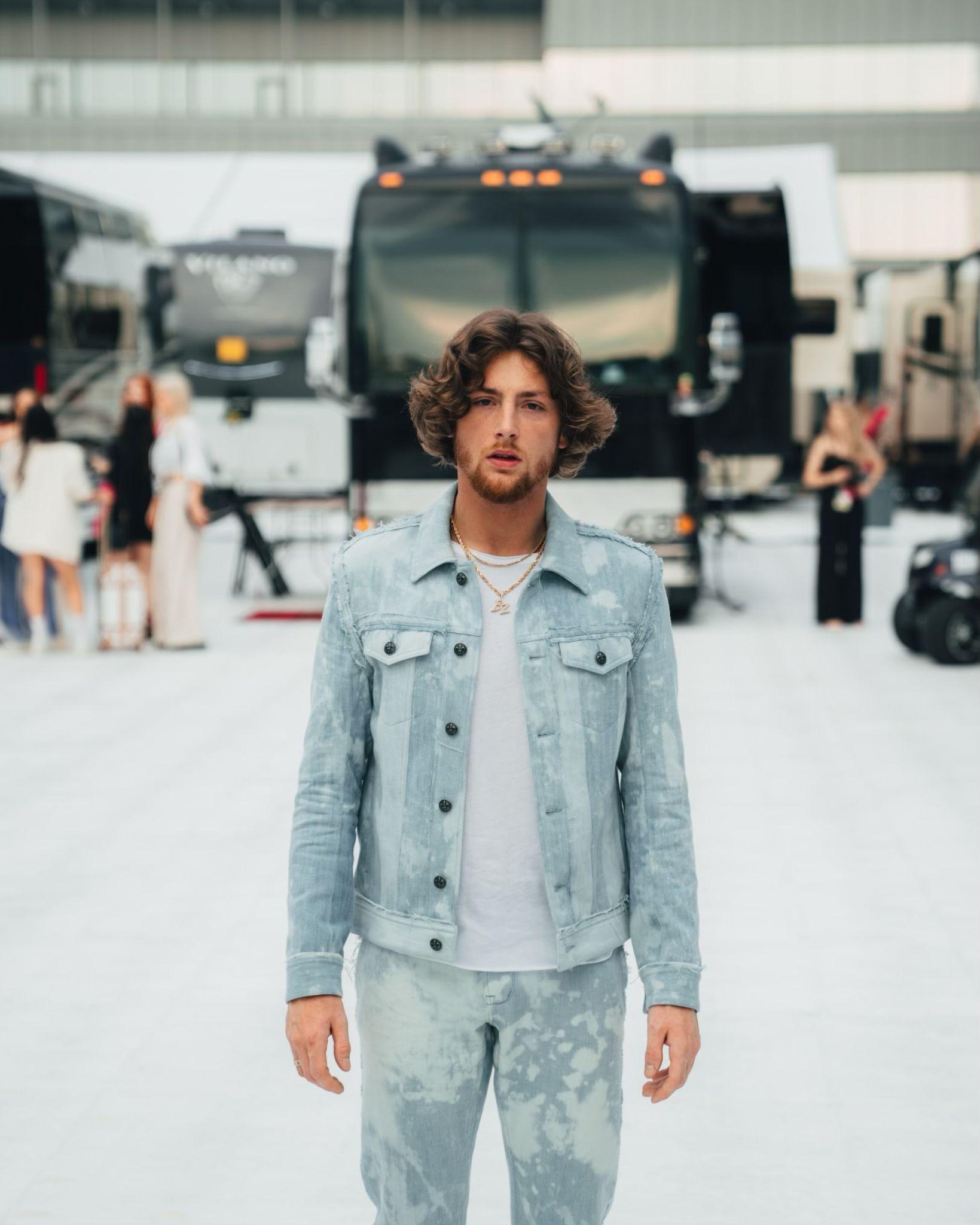 NASHVILLE, Tenn. – (January 10, 2024) – Bailey Zimmerman is ringing in the New Year strong, backed by a 2023 filled to the brim with more history-making accomplishments and outstanding career milestones. He brought the year to a close as part of a star-studded lineup for New Year’s Eve Live: Nashville’s Big Bash, the highest-rated country music program of the year. The rising star shared standout performances of his 2x Platinum and third-consecutive #1 “Religiously” and his 5x Platinum, six-week #1 “Rock And A Hard Place,” which holds the title of #1 Most Played Song on Country Radio in 2023.Zimmerman is also climbing country radio charts now with his current single “Where It Ends,” while his Jonas Brothers collaboration “Strong Enough” nears Top 20 at pop radio. The celebrated singer/songwriter also saw three songs rank within the Top 20 most on-demand streamed country songs for 2023 (“Rock and A Hard Place” #7, “Religiously” #13, “Fall In Love” #19). Chosen as a Variety Hitmaker and Young Hollywood Impact Artist, the Billboard Country Rookie of the Year also became a first-time nominee at the Billboard Music Awards, ACM Awards, People's Choice Country Awards and CMT Music Awards in 2023.Named one of New York Times Best Albums of 2023, his acclaimed debut, Religiously. The Album., arrived in May as the biggest streaming debut album of the year across all genres as well as the biggest streaming country debut of all time. It landed Top 3 on the Top Country Albums chart and No. 7 on the all-genre Billboard 200.Lauded for his “relentless vulnerability and burning passion” (GRAMMY.com), the young superstar has already surpassed 3.5 billion global streams to date. He’ll kick off his completely sold-out Religiously. The Tour. on February 1 in LA while continuing to bring his stadium-ready country rock to select dates on Morgan Wallen’s massive One Night At A Time World Tour through 2024.BAILEY ZIMMERMAN 2024 TOUR DATES*Morgan Wallen’s One Night At A Time World TourThu, February 01 - Los Angeles, CA - NovoThu, February 08 - Anaheim, CA - House of BluesFri, February 09 - Wheatland, CA - Hard Rock Live SacramentoWed, February 14 - Salt Lake City, UT - The ComplexThu, February 15 - Denver, CO - Fillmore AuditoriumSat, February 17 - Omaha, NE - The SteelhouseThu, February 29 - St. Louis, MO - The PageantFri, March 01 - Indianapolis, IN - The Egyptian RoomSat, March 02 - Indianapolis, IN - The Egyptian RoomThu, March 07 - Grand Rapids, MI - GLC LiveFri, March 08 - Grand Rapids, MI - GLC LiveSat, March 09 - Cincinnati, OH - Brady Music CenterThu, March 14 - Philadelphia, PA - Fillmore PhillyFri, March 15 - Silver Springs, MD - The FilmoreSat, March 16 - Silver Springs, MD - The FilmoreThu, March 21 - Boston, MA - MGM Music Hall at FenwayFri, March 22 - New York, NY - Hammerstein BallroomSat, March 23 - New York, NY - Hammerstein BallroomThurs, April 04 - Indianapolis, IN - Lucas Oil Stadium*Fri, April 05 - Lucas Oil Stadium - Indianapolis, IN (MW)Fri, April 12 - Houston, TX - 713 Music HallSat, April 13 - Irving, TX - Toyota Music FactorySat, April 20 - Oxford, MS - Vaught - Hemingway Stadium*Thurs, May 02 - Nashville, TN - Nissan Stadium*Thu, May 09 - London, England - KOKOSat, May 11 - Birmingham, England - O2 Institute 2Mon, May 13 - Manchester, England - Academy 2Thu, May 16 - Glasgow, Scotland - The GarageSun, May 19 - Belfast, Northern Ireland - LimelightMon, May 20 - Dublin, Ireland - The AcademySat, June 08 - Vibrant Music Hall - Waukee, IAThurs, June 20 - Minneapolis, MN - U.S. Bank Stadium*Fri, June 21 - US Bank Stadium - Minneapolis, MN (MW)Fri, June 28 - Red Hat Pavilion - Raleigh, NCFri, July 05 - White Water Amphitheater - New Braunfels, TXSat, July 06 - White Water Amphitheater - New Braunfels, TXThurs, July 18 - Charlotte, NC - Bank of America Stadium*Fri, July 19 - Bank of America Stadium - Charlotte, NC (MW)Fri, August 02 - Arrowhead Stadium - Kansas City, MO (MW)Fri, August 16 - Live Oak Bank Pavilion - Wilmington, NCFri, August 30 - Choctow Casino - Durant, OKSat, August 31 - Choctow Casino - Durant, OK